Signalprogrammet, Fjernbane Infrastruktur Specifikation for SP Suppleringsuddannelsen for Sporspærringsleder og Sporspærringsleder med rangering, Vest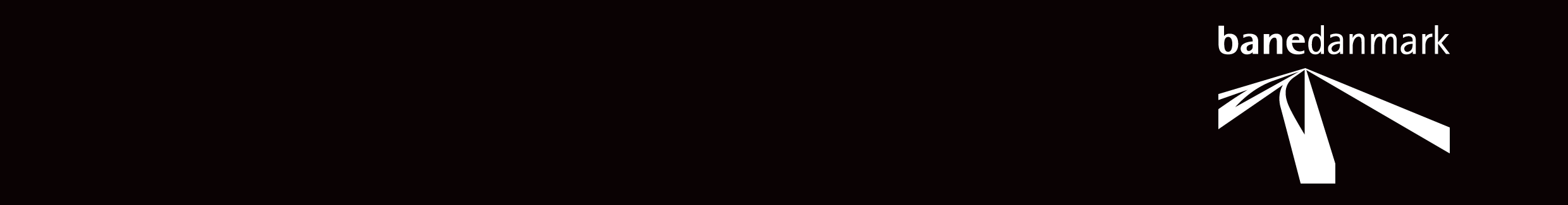 	Indhold	Side1	Læsevejledning	42	Målgruppe	53	Faglige forudsætninger for deltagelse i uddannelsen	64	Praktiske og administrative forhold	74.1	Undervisere	74.2	Censor	74.3	Registrering af uddannelse og kompetencer	75	Uddannelsesprogram, struktur og gennemførelse	85.1	Formål med uddannelsen	95.1.1	Overordnet formål	95.1.2	Taksonomi	105.1.3	Læringsmål	115.1.4	Kompetencernes modulopbygning	165.2	Kompetencetjek	185.3	Eksamen	185.3.1	Indhold og gennemførelse	185.3.2	Hvis eksamen ikke bestås/re-eksamination	195.4	Fravær	195.5	Uddannelseslogbog	196	Vedligeholdelse af kompetencer	207	Referencer	21LæsevejledningI dette dokument angives referencer med [x], hvor x udgør referencenummeret. Dokumentets sidste afsnit indeholder en referenceliste.Specifikationen for SP suppleringsuddannelsen for sporspærringsledere, Vest er baseret på uddannelsesbehovsanalysen [1] suppleret med uddannelsesbehovsanalyse for sporspærringsleder med rangering [15] og de Operationelle Regler for fjernbane (ORF) [2].Dette dokument kan ikke betragtes som et selvstændigt dokument. Det er vigtigt, at læseren er bekendt med den overordnede struktur for uddannelsesspecifikationer, hvilket inkluderer en række understøttende dokumenter, der forklarer de grundlæggende elementer i uddannelsesmetoden, kursusstruktur, varigheder, terminologi, forkortelser osv. [3].Denne specifikation dækker to forskellige uddannelser/kompetencer: Én for ”sporspærringsleder” (uden mulighed for at udføre rangering) og én for ”sporspærringsleder med rangering”. Som supplement til sporspærringslederen, indeholder uddannelsen til sporspærringsleder med rangering også rollerne som rangerleder og rangerområdeleder.MålgruppeUddannelsen henvender sig til personale, der skal varetage opgaver som sporspærringsledere, rangerområdeledere og/eller rangerledere på ERTMS-udrustede strækninger i Vestdanmark (vest for Lillebælt).ORF [2] beskriver rollen som sporspærringsleder på følgende måde:”Sporspærringslederen er ansvarlig for jernbanesikkerheden som inkluderer alle kørsler, der finder sted indenfor en sporspærring, der er aftalt med en trafikleder og alt sikkerhedsmæssig kommunikation omkring denne. Det er forventet, men ikke begrænset til, at kommunikationen mellem sporspærringslederen og trafiklederen finder sted ved brug af håndholdt terminal.Sporspærringslederen varetager rangerområdeledelsen for en sporspærring.”ORF [2] beskriver rollen som rangerområdeleder på følgende måde:”Rangerområdelederen er ansvarlig for sikker koordinering af kørsler med rullende materiel i et rangerområde, og har den nødvendige viden om infrastrukturen, og de lokale instruktioner, der er gældende for området. Rangerområdelederen koordinerer alle kørsler ind i eller ud af rangerområdetmed trafiklederen.Rangerområdelederens ansvar kan varetages af en rangerleder.”ORF [2] beskriver rollen som rangerleder på følgende måde:”Rangerlederen er ansvarlig for sikker kørsel med rullende materiel indenfor etrangerområde eller på en rangerrute.En rangerleder kan kun være ansvarlig for kørslen med ét tog eller køretøj adgangen, og kun i områder, hvor rangerlederen har den nødvendige viden ominfrastrukturen, og de lokale instruktioner, der er gældende for området.Rangerlederens ansvar kan varetages af lokomotivføreren forudsat, attrækkraft og bremser kan betjenes fra førerrummet i forenden afkørselsretningen.”Faglige forudsætninger for deltagelse i uddannelsenFor deltagelse i SP Suppleringsuddannelsen for Sporspærringsleder skal kursisten:besidde gyldige kompetencer til at varetage den tilsvarende funktion i den nuværende organisation (SR2, SR2 Sikring, SR1, SR Rangerleder) ellerbesidde sikkerhedsmæssige (SR) færdigheder som arbejdsleder, eksempelvis administrative færdigheder.For deltagelse i SP Suppleringsuddannelsen for Sporspærringsleder med rangering skal kursisten:besidde gyldige kompetencer til at varetage den tilsvarende funktion i den nuværende organisation (SR1, SR Rangerleder) ellerbesidde sikkerhedsmæssige (SR) færdigheder som arbejdsleder, eksempelvis administrative færdigheder.Signalprogrammets (SP) uddannelser skal udelukkende betragtes som supplerende uddannelse. Uddannelsernes omfang og indhold henvender sig kun til personale, der allerede er uddannet og en del af driften i henhold til infrastrukturforvalternes processer på området. SP håndterer ikke uddannelse til nyt og ikke-uddannet personale. Hvis kursisten som forudsætning har administrativ kompetence, vil kursisten også udelukkende opnå administrativ kompetence efter uddannelsen. BDK HR eller anden infrastrukturforvalter er ansvarlig for uddannelsen af nyansat personale.Praktiske og administrative forholdUndervisereKursistens uddannelsesprogram (se afsnit 5) varetages af en SP Lærer Infrastruktur. Der henvises til [5] for en detaljeret beskrivelse af SP Læreren Infrastrukturs kompetencer.Når ”lærer” anvendes i dette dokument, henviser det til SP Lærer Infrastruktur.CensorEn lærer udnævnes som censor. Rollerne som henholdsvis lærer og censor er adskilt, idet en lærer, som er udnævnt censor, ikke kan være den samme person, der underviser deltagerne. Censoren udpeges af infrastrukturforvalteren eller Banedanmark.Se dokumentet vedrørende introduktion og tilgang [3] for en beskrivelse af censorrollen. Registrering af uddannelse og kompetencerRegistrering af uddannelsesfremdrift og kompetencer håndteres af infrastrukturforvalteren i henhold til eget sikkerhedsledelsessystem. Kursistens daglige uddannelsesfremdrift dokumenteres i kursistens personlige uddannelseslogbog – se afsnit 5.5Det er lærerens ansvar at videreformidle kursistens deltagelse og fremdrift til infrastrukturforvalteren, som er ansvarlig for registreringen af kompetencer.Uddannelsesprogram, struktur og gennemførelseKursistens uddannelsesprogram er overordnet struktureret i følgende forløb: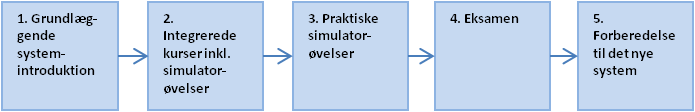 Figur 1 Overordnet uddannelsesprogram for SP Suppleringsuddannelsens for sporspærringsleder, VestDet følgende afsnit uddannelsesprogrammets forskellige faser.Grundlæggende systemintroduktionIntegrerede kurser inkl. simulatorøvelser: Kombineret teoretisk undervisning i ORF og teknik samt praktiske simulatorøvelser Praktiske simulatorøvelserEksamenForberedelse til det nye systemVedr. 1: Grundlæggende systemintroduktionDen grundlæggende systemintroduktion dækker over en introduktion til det nye signalsystem i Vestdanmark, og er skræddersyet til alle roller relateret til ERTMS. Den indeholder et overblik over rollerne og deres opgaver i det nye signalsystem, samt komponenternes struktur og grænseflader. Den grundlæggende systemintroduktion er klasseundervisning som understøttes af referencer til det nuværende signalsystem, realistiske eksempler og supplerende øvelser. Vedr. 2: Integrerede kurser inkl. simulatorøvelserORF – tilgang og introduktion:Introducerer deltagerne til tankegangen bag ORF, og hvordan ORF er struktureret og anvendes.Integrerede kurser:Hvert kursus består af en række kursusmoduler, der er struktureret som følger:Session 1: Introduktion til et givent emne via et scenarie, der inkluderer alle de involverede personalegruppers perspektiverSession 2: Fokus på ORF og tekniske systemer med relevans for sporspærringsleder, inklusiv roller og ansvar.Opgave: Forskellige aktiviteter såsom rollespil, kommunikationsøvelser, skriftlige cases, og HHT (håndholdt terminal) simulatorøvelser. Igennem HHT simulatorøvelserne øver kursisten sig i at håndtere og anvende HHT’en.Opsamling: Andre perspektiver på emnet, yderligere forklaringer af ORF samt en tydelig rød tråd mellem scenarie, procedureoverblik og ORF.Hvert kursus afsluttes med et kompetencetjek.Vedr. 3: Praktiske simulatorøvelserSimulatorøvelser er en tilbagevendende del af uddannelsesprogrammet og et centralt værktøj i SP suppleringsuddannelsen for sporspærringsledere og sporspærringsledere med rangering. I forlængelse af de teoretiske kurser skal kursisten gennemgå et intensivt simulatorforløb. Kursisten uddannes via scenariebaserede opgaver i normal drift, uordenssituationer og nødsituationer. Kursisten oparbejder rutine og øger sit kompetenceniveau og sin fortrolighed forud for den afsluttende eksamen. Læreren vil være til stede for at støtte deltageren og rette eventuel uhensigtsmæssig adfærd i forbindelse med det nye system. Se uddannelsesprogrammet for SP sporspærringsleder og sporspærringsleder med rangering [6].Vedr. 4: EksamenEfter gennemførsel af alle kurser følger en eksamen, der dækker SP suppleringsuddannelsen for henholdsvis sporspærringslederes eller sporspærringsleder med rangerings fulde pensum.Vedr. 5: Forberedelse til det nye systemSporspærringslederen og sporspærringslederen med rangering har ansvar for at holde sig opdateret med hensyn til ORF og betjening af HHT. Dette understøttes af kravet om at genbesøge uddannelsens uddelingskopier før vedkommende første gang påtager sig en opgave i det nye system.Der henvises til dokumentet vedrørende introduktion og tilgang [3] for en mere detaljeret beskrivelse af kursusstrukturen.Formål med uddannelsenOverordnet formålDet overordnede formål med denne suppleringsuddannelse er at uddanne eksisterende SR arbejdsledere og rangerledere til at arbejde med ERTMS i Vestdanmark.Denne suppleringsuddannelse understøtter, at sporspærringsleder og sporspærringsleder med rangering kan opfylde deres funktion i henhold til funktionsbeskrivelsen for SR/OR kompetencer, Sikkerhed [14], særligt i forhold til følgende ansvarsområde:Udføre opgaver sikkerhedsmæssigt forsvarligt efter gældende regler og retningslinjerSporspærringslederen skal være i stand til at:Bruge HHT’en til at etablere, overlevere og ophæve sporspærringerDerudover skal sporspærringslederen med rangering være i stand til at:Bruge HHT’en til at etablere, overlevere og ophæve sporspærringer og midlertidige rangerområder samt til at håndtere tog og rangerbevægelser i en sporspærring eller rangerområdeSporspærringslederen og Sporspærringslederen med rangering skal opnå gyldig kompetence som henholdsvis sporspærringsleder eller sporspærringslederen med rangering i ERTMS i Vestdanmark og være i stand til at kommunikere med andet jernbanepersonale på dansk.TaksonomiLæringstaksonomien definerer de påkrævede kompetenceniveauer for SP suppleringsuddannelsen. Som beskrevet i tabel 1 er der fem forskellige kompetenceniveauer, der spænder fra 1. novice til 5. ekspert. Taksonomien er blevet anvendt i processen med at definere og kvalificere læringsmålene og vil også blive brugt i de tilbagevendende kompetencetjek såvel som i den endelige eksamination.Tabel 1 TaksonomiLæringsmålTabellen nedenfor oplister uddannelsesprogrammets lektioner og læringsmål. Pensum-kolonnen refererer til ORF og tekniske manualer, der ligger til grund for læringsmålene. Taksonomi-kolonnen beskriver de påkrævede kompetenceniveauer i henhold til taksonomien. Se uddannelsesprogrammet for sporspærringsleder og sporspærringsleder med rangering [6] for flere detaljer.Den faktiske uddannelses indhold svarer til systemets modenhed og funktionalitet samt Signalprogrammets geografiske udrulningsplan. Derfor kan der være dele af indholdet i nedenstående tabel der ikke pt. er en del af uddannelsen. Udestående indhold til uddannelsen vil være beskrevet i en liste tilhørende den aktuelle uddannelsesbaseline.Tabel 2 Lektioner og læringsmål for uddannelsesprogrammetKompetencernes modulopbygningDenne uddannelsesspecifikation beskriver mulighed for to forskellige varianter af sporspærringslederuddannelsen: SporspærringslederSporspærringsleder med rangering. Tabellen herunder indeholder emnerne i pensum for henholdsvis sporspærringsledere og sporspærringsledere med rangering.Tabel 3: Kompetencernes modulopbygningKompetencetjekKursisten skal, efter hvert kursus i uddannelsesprogrammet, gennemgå et individuelt og kursusspecifikt kompetencetjek, således at læreren kan evaluere, hvorvidt kursisten har opnået det påkrævede kompetenceniveau.Kompetencetjekkene kan udføres som en kombination af simulatoropgave og/eller mundtlige spørgsmål. Læreren skal evaluere kursistens kompetencer baseret på læringsmålene, testkriterierne og taksonomien. Hvis kompetencerne ikke lever op til de påkrævede niveauer, skal der tilrettelægges yderligere individuel uddannelse for kursisten såsom simulatorøvelser, ekstra opgaver og/eller kursusmoduler, der har til formål at støtte kursisten i at opnå det nødvendige kompetenceniveau. Denne handlingsplan specificeres og noteres af læreren i kursistens logbog.Se dokumentet vedrørende introduktion og tilgang [3] for en mere detaljeret beskrivelse af kompetencetjek-konceptet.EksamenIndhold og gennemførelseEfter at have gennemført det fulde uddannelsesprogram skal kursisten eksamineres individuelt for at evaluere, om kursisten har opnået det påkrævede kompetenceniveau.Eksamen indeholder emner fra SP suppleringsuddannelsen for henholdsvis sporspærringslederes og sporspærringsledere med rangerings fulde pensum.Eksamination foregår som en kombination af en skriftlig opgave (f.eks. multiple choice), en simulatoropgave og mundtlige spørgsmål. Simulatoropgaven indebærer at løse et antal cases under observation af læreren og censoren.Eksaminationen gennemføres af en censor og kursistens lærer. Det er lærerens ansvar at lede eksamen.Læreren og censoren foretager en vurdering af, hvorvidt kursisten har opnået det påkrævede kompetenceniveau baseret på læringsmålene, testkriterierne og taksonomien. Resultatet af eksamen er enten ”bestået” eller ”ikke bestået”.Kompetencen til at arbejde som sporspærringsleder eller sporspærringsleder med rangering, på ERTMS-udrustede strækninger i Vestdanmark, registreres hos virksomheden i henhold til eget sikkerhedsledelsessystemet på baggrund af en bestået eksamen.Se dokumentet vedrørende introduktion og tilgang [3] for en mere detaljeret beskrivelse af eksamenskonceptet.Hvis eksamen ikke bestås/reeksaminationHvis en kursist opnår ”ikke bestået”, kan vedkommende indstilles til reeksamen ved inden for fem hverdage at henvende sig til bdkuddannelser@bane.dk.Opnår kursisten ”ikke bestået” til reeksamen, kan kursisten kun opnå kompetencen ved på ny at gennemgå og bestå SP suppleringsuddannelsen for Sporspærringsleder og Sporspærringsleder med rangering, Vest.FraværKursisten skal være til stede igennem hele uddannelsesprogrammet. I tilfælde af fravær skal kursisten deltage i erstatningsmoduler for at kunne gennemføre uddannelsesprogrammet og dermed få mulighed for at deltage i eksamen.UddannelseslogbogLæreren skal opdatere kursistens uddannelseslogbog vedrørende:Deltagelse i kursusmodulerKursistens formåen under kompetencetjekHandlingsplan hvis kompetencetjekkene indikerer, at det aktuelle kompetenceniveau ikke er tilfredsstillendeIndfrielse af aktiviteter i handlingsplanenKursistens eksamensresultatVed afslutning af hvert kursus skal læreren videreformidle kursistens deltagelse til BDK HR.Vedligeholdelse af kompetencerEfter at have bestået eksamen for SP suppleringsuddannelsen for sporspærringsledere eller sporspærringsledere med rangering, skal kursistens kompetence vedligeholdes jf. virksomhedens godkendte efteruddannelsesordning. 
Referencer Revision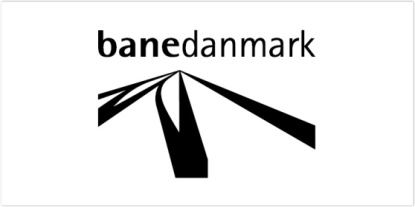 NiveauVidenArbejdsstandardSelvstændighedHåndtering af kompleksitetOpfattelse af kontekst1. NoviceMinimal eller “lærebogsviden” uden kobling med praksisSandsynligvis ikke tilfredsstillende med mindre vedkommende støttes aktivtHar brug for tæt opsyn eller instruktionBegrænset eller ingen forståelse for hvordan komplekse situationer håndteresTendens til at se handlinger som isolerede fænomener2. BegynderPraktisk kendskab til og en vis erfaring med de mest centrale aspekter af arbejdet Enkle opgaver kan sandsynligvis løses på tilfredsstillende vis.I stand til at komme et stykke ad vejen ved egen dømmekraft, men har brug for opsyn i forbindelse med den samlede opgaveForstår komplekse situationer, men er kun delvist i stand til at opnå det ønskede resultat Betragter handlinger som en række af trin 3. KompetentGodt praktisk kendskab og god baggrundsviden om arbejdsområdetEgnet til opgaven, men kan dog mangle fintfølingI stand til at løse de fleste opgaver ved egen dømmekraftHåndterer komplekse situationer ved bevidst analyse og planlægningBetragter handlinger, i det mindste delvist, i forhold til langsigtede mål4. KyndigDyb forståelse af faget og arbejdsområdetFuldt ud acceptabel arbejdsstandard opnås rutinemæssigtI stand til at tage fuldt ansvar for eget arbejde (og andres hvor det er relevant)Håndterer komplekse situationer helhedsorienteret, tager selvstændige beslutninger Ser ’det store billede’ og hvordan enkeltstående handlinger passer deri5. EkspertAutoritativ viden om faget og dybdegående, underliggende forståelse på tværs af arbejdsområderHøjeste kvalitet opnås med relativ lethedI stand til at tage ansvar for at bevæge sig udover eksisterende standarder og selv fortolke situationerHelhedsorienteret opfattelse af komplekse situationer, bevæger sig med lethed mellem intuitive og analytiske tilgangeSer ’det store billede’ og alternative tilgange; har en intuitiv fornemmelse for hvad der er muligtLektioner og læringsmålPensumTakso-nomi5.1.3.1Grundlæggende systemintroduktionTeknisk manual25.1.3.1Forstå hovedprincipperne bag det nye system Forstå hvordan roller håndteres i det nye systemVær introduceret til de nye planlægnings- og beslutningsstøttesystemer Kursusmateriale til grundlæggende systemintroduktion [7]Introduktion til signalsystemetSignalsystemets komponenter og funktionerSignalsystemets brugergrænsefladerSignalsystemets arbejdsgange25.1.3.2Introduktion til ORF Filosofien bag ORF og tilgang til regeludvikling [8]25.1.3.2Opnå kendskab til strukturen i ORFRollerDefinitionerProcedurerForstå hvordan ORF understøttes af fundamentale principper og adfærdsreglerHav kendskab til grænserne af ORF25.1.3.3KommunikationORF procedure45.1.3.3Forstå nye regler for kommunikation og standardmeldinger Operationelle regler ”Kommunikation”45.1.3.4Etablér sporspærring med håndholdt terminalORF procedure45.1.3.4Vær i stand til at anmode om sporspærring samt bekræfte korrekt placering ved brug af håndholdt terminalAnmod om planlagt sporspærring med håndholdt terminal (ORF ID. 2182)45.1.3.4Vær i stand til at etablere sporspærring ved brug af håndholdt terminalEtablere sporspærring med håndholdt terminal (ORF ID. 2192)45.1.3.4Teknisk manualGrundlæggende HHT brugerkursus [9]HHT betjeningsmanual [10]Kursus i forvaltning af sporspærringer [11]45.1.3.5Overlevér / ophæv sporspærring med håndholdt terminalORF procedure45.1.3.5Vær i stand til at overlevere sporspærring til en anden sporspærringsleder ved brug af håndholdt terminalOverlevering af sporspærring med håndholdt terminal (ORF ID. 2229)45.1.3.5Vær i stand til at ophæve sporspærring og kende til forudsætningerne for detteOphæve sporspærring med håndholdt terminal (ORF ID. 2254)45.1.3.5Teknisk manualKursus i håndtering af sporspærringer [12]HHT betjeningsmanual [10]45.1.3.6Trafiklederbeskyttet områdeORF procedure45.1.3.6Opnå dybdegående forståelse for hvordan trafiklederbeskyttet område håndteresPersonale anmoder om et trafiklederbeskyttet område (ORF ID. 3498)45.1.3.7Etablér / overlevér / ophæv sporspærring uden håndholdt terminalORF procedure45.1.3.7Vær i stand til at anmode om og etablere sporspærring uden brug af håndholdt terminalEtablering af sporspærring uden håndholdt terminal (ORF ID. 2206)45.1.3.7Vær i stand til at overlevere sporspærring uden brug af håndholdt terminalOverlevering af sporspærring uden håndholdt terminal (ORF ID. 2243)45.1.3.7Vær i stand til at ophæve sporspærring uden brug af håndholdt terminalOphæve sporspærring uden håndholdt terminal (ORF ID. 2269)45.1.3.8Kørsel ind i/ud af en sporspærring eller et rangerområdeORF procedure45.1.3.8Vær i stand til at godkende / afvise en rangerbevægelse ind i en sporspærring eller et rangerområde samt sikre at lokomotivføreren er instrueret i de rangerbevægelser, der skal foretagesVær i stand til at vurdere hvornår det er sikkert at godkende rangerbevægelserOvervåget kørsel ind i en sporspærring eller et rangerområde (ORF ID. 3363)45.1.3.8Vær i stand til at sikre, at ingen tog forbliver i SH-mode, når rangering er afsluttetForlad SH-mode (ORF ID. 3399)45.1.3.8Vær i stand til at tillade et tog i SB-mode at skifte til SH-mode samt håndtere afvist skift til SH-modeStart rangering fra SB-mode (ORF ID.3381)45.1.3.8Opnå dybdegående forståelse for hvilke betingelser der skal være opfyldt før et tog kan forlade en sporspærring eller et rangerområdeForlade en sporspærring eller et rangerområde (ORF ID. 3391)45.1.3.8Teknisk manualRangerområdeleder kursusmateriale [13]HHT betjeningsmanual [10]45.1.3.9Planlæg fejlretningssporspærringORF procedure45.1.3.9Opnå dybdegående forståelse for hvordan fejlretningssporspærringer planlæggesPlanlægning af sporspærring til fejlretning (ORF ID. 2172)45.1.3.9Teknisk manualKursus i forvaltning af sporspærringer [11]HHT betjeningsmanual [10]45.1.3.10Roller og ansvar for sporspærringslederOperationelle regler35.1.3.10Forstå hvilke roller sporspærringslederen kan påtage sigForstå hvordan roller relateret til sporspærringslederen interagerer35.1.3.11Lokale instruktioner og midlertidige reglerLokale instruktioner35.1.3.11Forstå hvordan lokale instruktioner kan medføre særlige krav/begrænsninger i trafikafviklingen35.1.3.11Forstå formålet med midlertidige regler og hvordan disse bekendtgøres35.1.3.12TransitionsreglerORF procedure45.1.3.12Vær i stand til at etablere og ophæve sporspærringer i et transitionsområdeEtablering af sporspærring i et transitionsområde (ORF ID.3747)Ophæve sporspærring i et transitionsområde (ORF ID.3760)45.1.3.13Rangerområde med håndholdt terminalORF procedure45.1.3.13Vær i stand til at etablere et midlertidigt rangerområde ved brug af håndholdt terminalEtablere et midlertidigt rangerområde med håndholdt terminal (ORF ID. 3407)45.1.3.13Vær i stand til at overlevere et rangerområde til en anden rangerområdeleder ved brug af håndholdt terminalOverlevering af et rangerområde (ORF ID. 3713)45.1.3.13Vær i stand til at ophæve et midlertidigt rangerområde ved brug af håndholdt terminalOphæve et midlertidigt rangerområde med håndholdt terminal (ORF ID. 3432)45.1.3.13Vær i stand til at sikre, at ingen tog forbliver i SH-mode, når rangering er afsluttetForlad SH-mode (ORF ID. 3399)	45.1.3.13Teknisk manualRangerområdeleder kursusmateriale [13]HHT betjeningsmanual [10]	45.1.3.14Rangerområde uden håndholdt terminalORF procedure45.1.3.14Vær i stand til at etablere et midlertidigt rangerområde uden brug af håndholdt terminalEtablere et midlertidigt rangerområde uden håndholdt terminal (ORF ID. 3421)45.1.3.14Vær i stand til at overlevere et rangerområde til en anden rangerområdeleder uden brug af håndholdt terminalOverlevering af et rangerområde (ORF ID. 3713)45.1.3.14Vær i stand til at ophæve et midlertidigt rangerområde uden brug af håndholdt terminal Ophæve et midlertidigt rangerområde uden håndholdt terminal (ORF ID. 3444)45.1.3.14Vær i stand til at sikre, at ingen tog forbliver i SH-mode, når rangering er afsluttetForlad SH-mode (ORF ID. 3399)	45.1.3.15Rangering på en rangerruteORF procedure45.1.3.15Vær i stand til at muliggøre en sikker bevægelse udenfor et rangerområde og uden et aktivt førerrum forrest i kørselsretningen uden brug af håndholdt terminalVær i stand til at muliggøre en sikker bevægelse udenfor et rangerområde og uden et aktivt førerrum forrest i kørselsretningen ved brug af håndholdt terminalRangering på en rangerrute uden brug af en håndholdt terminal (ORF ID. 3353)Rangering på en rangerrute ved brug af en håndholdt terminal (ORF ID. 3342)5.1.3.15Vær i stand til at sikre, at ingen tog forbliver i SH-mode, når rangering er afsluttetForlad SH-mode (ORF ID. 3399)	5.1.3.15Vær i stand til at planlægge rangerbevægelser og sikre at disse kun udføres med rullende materiel, der er klargjort til rangering, samt sikre, at nødvendige instruktioner er givetForbered rangerbevægelse (ORF ID. 3329)5.1.3.15Vær i stand til sikkert at udføre en rangerbevægelse i en sporspærring eller et rangerområdeRangerbevægelse (ORF ID. 3371)5.1.3.15Teknisk manualRangerområdeleder kursusmateriale [13]HHT betjeningsmanual [10]5.1.3.16Rangering mellem sporspærringer eller rangerområderORF procedure45.1.3.16Vær i stand til at indgå de nødvendige aftaler mellem rangerområdelederne og trafiklederen og gennemføre kørslen som en rangerbevægelseRangering mellem sporspærringer eller rangerområder (ORF ID. 3826)45.1.3.17Planlægning af et midlertidigt rangerområdeORF procedure45.1.3.17Vær i stand til at identificere afgrænsningen for et midlertidigt rangerområdeVær i stand til at indgå de fornødne aftaler med trafiklederenPlanlægning af et midlertidigt rangerområde (ORF.ID.3847)4Emne Sporspærringsleder Sporspærringsleder med rangering 5.1.3.1 Grundlæggende systemintroduktionXX5.1.3.2 Introduktion til ORFXX5.1.3.3 KommunikationXX5.1.3.4 Etablér sporspærring med håndholdt terminalXX5.1.3.5 Overlevér / ophæv sporspærring med håndholdt terminalXX5.1.3.6 Trafiklederbeskyttet områdeXX5.1.3.7 Etablér / overlevér / ophæv sporspærring uden håndholdt terminalXX5.1.3.8 Kørsel ind i/ud af en sporspærring eller et rangerområdeX5.1.3.9 Planlæg fejlretningssporspærringXX5.1.3.10 Roller og ansvar for sporspærringslederXX5.1.3.11 Lokale instruktioner og midlertidige reglerXX5.1.3.12 TransitionsreglerXX5.1.3.13 Midlertidigt rangerområde med håndholdt terminalX5.1.3.14 Midlertidigt rangerområde uden håndholdt terminalX5.1.3.15 Rangering på en rangerruteX5.1.3.16 Rangering mellem sporspærringer eller rangerområderX5.1.3.17 Planlægning af et midlertidigt rangerområdeX#DokumentVersionSP-FIW-FD-006798 Training Needs Analysis Report1.0Operationelle Regler for fjernbanenORF-21-1SP-TR-P2-001156  Fjernbane Infrastructure_Adj. TrS Introduction and Approach 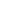 5.0UdgåetSP-TR-P2-005583  Fjernbane Infrastruktur Specifikation for SP Suppleringsuddannelsen til SP Lærer Infrastruktur, Vest5.0SP-TR-P2-001151 Training Programme PICOP Fjernbane Infrastructure East/West15.0SP-FIW-FD-015565  Training Material Delivery 01 - Basic System Course1.0SP-OR-P2-000525  The Rule Development Approach1.0SP-FIW-FD-014771 Training Material Delivery 06 – Basic HHT User Course0.2VN767.10QNR00135  Handheld Terminal (HHT) Operator Manual01.00SP-FIW-FD-014791 Training Material Delivery 08 – HHT Possession Management Course0.27HA-30001-3340-590EN Possession Handling CourseN/ASP-FIW-FD-014808  Shunting Area Management Course0.2Funktionsbeskrivelse for: SR/OR kompetencer, Sikkerhed14/06/2019SPOP-183859831-2804 TNA for sporspærringsleder med og uden rangering1.0